БЕЛЯЕВСКИЕ ИЗВЕСТИЯМуниципальная газета муниципального образования Беляевское сельское поселение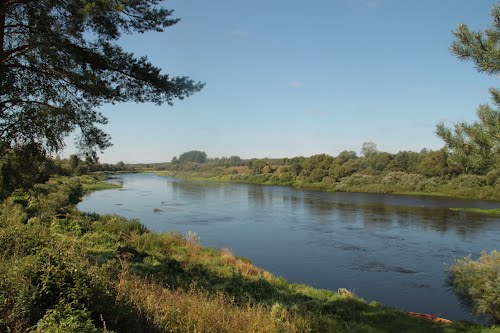 СОВЕТ ДЕПУТАТОВ БЕЛЯЕВСКОГО СЕЛЬСКОГО ПОСЕЛЕНИЯРЕШЕНИЕ          от  09 марта    2016                                                                                № 07         Об утверждении проекта решения «О внесении изменений в Устав  муни-ципального образования Беляевскоесельское поселение»        Рассмотрев проект решения «О внесении изменений в Устав муниципального образования Беляевское сельское поселение»,  внесенный Главой муниципального образования Беляевское  сельское поселение, Совет депутатов Беляевского сельского поселения         РЕШИЛ:    1.Утвердить проект решения «О внесении изменений в Устав муниципального образования Беляевское сельское поселение»  (проект решения прилагается).   2.Опубликовать  проект решения  »О внесении изменений в Устав муниципального образования Беляевское сельское поселение» в  газете  муниципального образования Беляевское сельское поселение «Беляевские  известия» и разместить на странице муниципального образования Беляевское сельское поселение на официальном сайте муниципального образования »Велижский район» в сети Интернет.   3.Данное решение вступает в силу с момента его подписания.   Глава муниципального образования   Беляевское сельское поселение                                         Л.М.Белоусова	проектСОВЕТ ДЕПУТАТОВ БЕЛЯЕВСКОГО СЕЛЬСКОГО ПОСЕЛЕНИЯРЕШЕНИЕ«__» ________ 2015 г.                       № ___О внесении изменений в Устав муниципального образования Беляевское сельское поселение  В целях приведения Устава муниципального образования Беляевское сельское поселение (в редакции решений Совета депутатов Беляевского  сельского поселения от 29.05.2006 № 10, от 27.03.2007 № 5, от 10.04.2008 № 11, от 23.06.2009 № 16, от 18.01.2010 № 1, от 28.06.2010 № 30, от 03.02.2011 № 1, от 26.03.2013 № 6, от 30.04.2014 №14, от 16.06.2015 №13) в соответствие с нормами Федерального закона от 6 октября 2003 года № 131-ФЗ «Об общих принципах организации местного самоуправления в Российской Федерации» (с изменениями и дополнениями), областным законом  от 26 ноября 2015года №161-з «О внесении изменений в статью 1 областного закона «О закреплении за сельскими поселениями Смоленской области отдельных вопросов местного значения» Совет депутатов Беляевского сельского поселения РЕШИЛ:1. Внести в Устав муниципального образования Беляевское сельское поселение (в редакции решений Совета депутатов Беляевского сельского поселения от 29.05.2006 № 10, от 27.03.2007 № 5, от 10.04.2008 № 11, от 23.06.2009 № 16, от 18.01.2010 № 1, от 28.06.2010 № 30, от 03.02.2011 № 1,от 26.03.2013 № 6, от 30.04.2014 №14,от 16.06.2015 №13) следующие изменения:1) в части 1 статьи 7:а) пункт 11 признать утратившим силу;б) пункт 15 после слов «физической культуры» дополнить словами «, школьного спорта»;в) пункт 19 изложить в следующей редакции:«19) участие в организации деятельности по сбору (в том числе раздельному сбору) и транспортированию твердых коммунальных отходов;»;г) в пункте 20 слова «, а также использования, охраны, защиты, воспроизводства городских лесов, лесов особо охраняемых природных территорий, расположенных в границах населенных пунктов поселения» исключить;д) пункты 21, 24, 25, 33, 35 признать утратившими силу;2) в статье 13:а) в части 4:пункты 4 - 9 признать утратившими силу;пункт 10 дополнить словами «, за исключением случаев, если в соответствии со статьей 13 Федерального закона «Об общих принципах организации местного самоуправления в Российской Федерации» для преобразования муниципального образования требуется получение согласия населения муниципального образования, выраженного путем голосования либо на сходах граждан»;пункт 11 признать утратившим силу;б) часть 7 признать утратившей силу;3) пункты 7 и 8 части 3 статьи 22 признать утратившими силу;4) часть 9 статьи 23 изложить в следующей редакции:«9. Депутат должен соблюдать ограничения, запреты, исполнять обязанности, которые установлены Федеральным законом от 25 декабря 2008 года № 273-ФЗ «О противодействии коррупции» и другими федеральными законами. Полномочия депутата прекращаются досрочно в случае несоблюдения ограничений, запретов, неисполнения обязанностей, установленных Федеральным законом от 25 декабря 2008 года № 273-ФЗ «О противодействии коррупции», Федеральным законом от 3 декабря 2012 года № 230-ФЗ «О контроле за соответствием расходов лиц, замещающих государственные должности, и иных лиц их доходам», Федеральным законом от 7 мая 2013 года № 79-ФЗ «О запрете отдельным категориям лиц открывать и иметь счета (вклады), хранить наличные денежные средства и ценности в иностранных банках, расположенных за пределами территории Российской Федерации, владеть и (или) пользоваться иностранными финансовыми инструментами.»;5) в статье 26:а) пункт 34 части 6 признать утратившим силу;б) дополнить частью 61 следующего содержания:«61. Глава муниципального образования должен соблюдать ограничения, запреты, исполнять обязанности, которые установлены Федеральным законом от 25 декабря 2008 года № 273-ФЗ «О противодействии коррупции» и другими федеральными законами. Полномочия Главы муниципального образования прекращаются досрочно в случае несоблюдения ограничений, запретов, неисполнения обязанностей, установленных Федеральным законом от 25 декабря 2008 года № 273-ФЗ «О противодействии коррупции», Федеральным законом от 3 декабря 2012 года № 230-ФЗ «О контроле за соответствием расходов лиц, замещающих государственные должности, и иных лиц их доходам», Федеральным законом от 7 мая 2013 года № 79-ФЗ «О запрете отдельным категориям лиц открывать и иметь счета (вклады), хранить наличные денежные средства и ценности в иностранных банках, расположенных за пределами территории Российской Федерации, владеть и (или) пользоваться иностранными финансовыми инструментами.»;в) дополнить частью 9 следующего содержания:«9. В случае, если избранный Советом депутатов Глава муниципального образования, полномочия которого прекращены досрочно на основании решения Совета депутатов об удалении его в отставку, обжалует в судебном порядке указанное решение, Совет депутатов не вправе принимать решение об избрании Главы муниципального образования до вступления решения суда в законную силу.»;6) в части 7 статьи 28:а) пункт 10 признать утратившим силу;б) пункт 14 после слов «физической культуры» дополнить словами «, школьного спорта»;в) пункт 18 изложить в следующей редакции:«18) участие в организации деятельности по сбору (в том числе раздельному сбору) и транспортированию твердых коммунальных отходов;»;г) в пункте 19 слова «, а также использования, охраны, защиты, воспроизводства городских лесов, лесов особо охраняемых природных территорий, расположенных в границах населенных пунктов поселения» исключить;д) пункты 20, 23, 24, 302, 306 признать утратившими силу;е) дополнить пунктом 3016 следующего содержания:«3016) организация профессионального образования и дополнительного профессионального образования выборных должностных лиц местного самоуправления, членов выборных органов местного самоуправления, депутатов представительных органов муниципальных образований, муниципальных служащих и работников муниципальных учреждений, организация подготовки кадров для муниципальной службы в порядке, предусмотренном законодательством Российской Федерации об образовании и законодательством Российской Федерации о муниципальной службе;»;7) в статье 38:а) пункт 7 признать утратившим силу;б) пункт 10 после слов «физической культуры» дополнить словами «, школьного спорта»;в) пункт 12 изложить в следующей редакции:«12) имущество, предназначенное для участия в организации деятельности по сбору (в том числе раздельному сбору) и транспортированию твердых коммунальных отходов;»;г) пункты 19, 22 признать утратившими силу;8) в части 6 статьи 40 слова «затрат на их денежное содержание» заменить словами «расходов на оплату их труда».2. Настоящее решение вступает в силу после его официального опубликования в газете муниципального образования Беляевское сельское поселение «Беляевские известия» после государственной регистрации в Управлении Министерства юстиции Российской Федерации по Смоленской области.Глава муниципального образования Беляевское сельское поселение                                                          Л.М. БелоусоваСОВЕТ ДЕПУТАТОВ БЕЛЯЕВСКОГО СЕЛЬСКОГО ПОСЕЛЕНИЯРЕШЕНИЕот  09 марта 2016г.                                                                                     № 08Об установлении порядка учета предложенийи назначении публичных слушаний по проектурешения Совета депутатов Беляевскогосельского поселения «О внесении измененийв Устав муниципального образования Беляевское сельское поселение»  и порядкаучастия граждан в его обсуждении»     Совет депутатов Беляевского  сельского поселенияРЕШИЛ:     Установить следующий порядок учета предложений по проекту решения Совета депутатов Беляевского сельского поселения «О внесении изменений в Устав муниципального образования Беляевское сельское поселение» и порядок участия граждан в его обсуждении:    1. Ознакомить с прилагаемым проектом решения Совета депутатов Беляевского сельского поселения «О внесении изменений в Устав муниципального образования Беляевское сельское поселение» через газету муниципального образования Беляевское сельское поселение «Беляевские  известия»     2. Прием предложений по проекту указанного решения осуществлять в письменном виде в течение месяца с момента его опубликования в  газете муниципального образования Беляевское сельское поселение «Беляевские известия» по адресу: деревня Беляево Велижский район Смоленская область (здание Администрации Беляевского сельского поселения).    3. Публичные слушания по проекту указанного решения назначить  на  16.03.2016 года в 15 часов по адресу: деревня Беляево Велижский район Смоленская область (здание  Администрации Беляевского  сельского поселения).    4. Утвердить изменения по указанному проекту решения на заседании Совета депутатов Беляевского сельского поселения.    5. Настоящее решение вступает в силу с момента его подписания, подлежит опубликованию в  газете  муниципального образования Беляевское сельское поселение «Беляевские известия» и размещению на странице муниципального образования Беляевское сельское поселение на официальном сайте  муниципального образования  «Велижский район» в сети  Интернет.Глава муниципального образованияБеляевское сельское поселение                                                    Л.М.БелоусоваАДМИНИСТРАЦИЯ БЕЛЯЕВСКОГО СЕЛЬСКОГО ПОСЕЛЕНИЯПОСТАНОВЛЕНИЕот 09 марта 2016                                                                                     №  09В связи с допущенными техническими ошибками и описками, в соответствии с пунктом 21 части 1 статьи 14 Федерального закона от 06.10.2003 года №131-ФЗ «Об общих принципах организации местного самоуправления в Российской Федерации», Уставом муниципального образования Беляевское сельское поселение, решением Совета депутатов Беляевского сельского поселения от 17 марта 2015 года №10 «Об утверждении Правил присвоения, изменения и аннулирования адресов на территории Беляевское сельского поселения», Администрация Беляевское сельского поселенияПОСТАНОВЛЯЕТ:Внести в приложение № 2 к постановлению Администрации Беляевского сельского поселения от 06 февраля 2015 года № 4 «О присвоении наименований улицам и установлении нумерации домов, в населенных пунктах Беляевского сельского поселения» следующие изменения:В разделе «улица Береговая»:а) пункт 102 изложить в следующей редакции:                   102. ул. Береговая дом № 9, кв.2, кад. №67:01:1280101:154 площадь  46.3           кв .м                          Настоящее постановление вступает в силу после подписания Главой муниципального образования Беляевское сельское поселение и подлежит опубликованию в печатном средстве массовой информации органов местного самоуправления Беляевского сельского поселения «Беляевские известия» и размещению на официальном сайте муниципального образования «Велижский район» в сети Интернет. Глава муниципального образованияБеляевское сельское поселение                                                               Л.М. БелоусоваАДМИНИСТРАЦИЯ БЕЛЯЕВСКОГО СЕЛЬСКОГО ПОСЕЛЕНИЯПОСТАНОВЛЕНИЕ       от 10 марта 2016                                                                                     №  10В связи с допущенными техническими ошибками и описками, в соответствии с пунктом 21 части 1 статьи 14 Федерального закона от 06.10.2003 года №131-ФЗ «Об общих принципах организации местного самоуправления в Российской Федерации», Уставом муниципального образования Беляевское сельское поселение, решением Совета депутатов Беляевского сельского поселения от 17 марта 2015 года №10 «Об утверждении Правил присвоения, изменения и аннулирования адресов на территории Беляевское сельского поселения», Администрация Беляевское сельского поселенияПОСТАНОВЛЯЕТ:Внести в приложение № 2 к постановлению Администрации Беляевского сельского поселения от 06 февраля 2015 года № 4 «О присвоении наименований улицам и установлении нумерации домов, в населенных пунктах Беляевского сельского поселения» следующие изменения:В разделе «улица Центральная»:а) пункт 12 изложить в следующей редакции: «12. ул. Центральная дом № 11, кад. №67:01:1280101:48 площадь 2500 кв.м., кад. № 67:01:1280101:01:215 площадь 55,5 кв.м.».2. Настоящее постановление вступает в силу после подписания Главой муниципального образования Беляевское сельское поселение и подлежит опубликованию в печатном средстве массовой информации органов местного самоуправления Беляевского сельского поселения «Беляевские известия» и размещению на официальном сайте муниципального образования «Велижский район» в сети Интернет. Глава муниципального образованияБеляевское сельское поселение                                                    Л.М. БелоусоваО внесении изменений в постановление от 06.02.2015 № 4 «О присвоении наименований улицам, установлении нумерации домов в населенных пунктах Беляевского сельского поселения»О внесении изменений в постановление от 06.02.2015 № 4 «О присвоении наименований улицам, установлении нумерации домов в населенных пунктах Беляевского сельского поселения»Газета «Беляевские известия» № 6 (43)  10 марта 2016 года. Тираж 10 экз. Распространяется бесплатно.Учредители:Совет депутатов  Беляевского сельского поселения, Администрация Беляевского сельского поселенияНаш адрес:216299 Смоленская область, Велижский район, д.БеляевоТелефон/ факс 8(48132)2-43-34.Номер подготовили: Белоусова Л.М., Изотова А.А.Номер подготовили: Белоусова Л.М., Изотова А.А.Номер подготовили: Белоусова Л.М., Изотова А.А.